VE630 ТРИКОТАЖНЫЕ ПЕРЧАТКИ С ЛАТЕКСНЫМ ПОКРЫТИЕМ 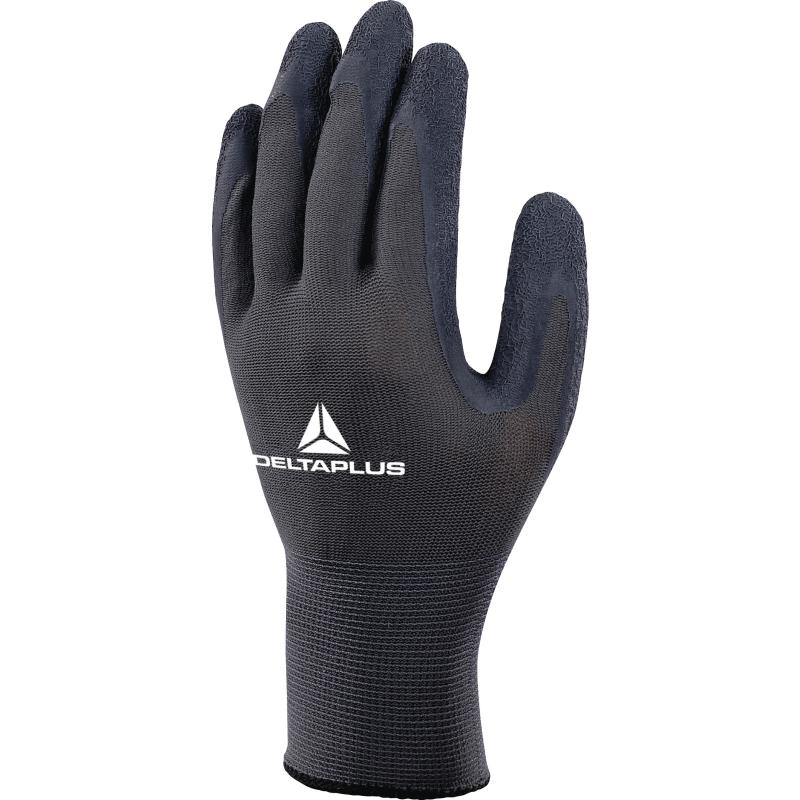 Цвет: серый/черныйРазмер: 07/08/09/10СПЕЦИФИКАЦИЯПерчатки трикотажные бесшовные с эластичной манжетой с латексным покрытием. Высокая устойчивость к истиранию.Основа: 100% полиэстер. Размер стежка 13.Покрытие: латекс. Покрытие частичное: на ладонной части и напалках с тыльной   стороныТехнические характеристики EN388: 3 1 2 1 Устойчивость к истиранию – 3 (высокая)Устойчивость к порезам  – 1 Устойчивость к разрывам – 2 Устойчивость к проколам – 1 ОСНОВНЫЕ ПРЕИМУЩЕСТВА ТОВАРА ДЛЯ ПОЛЬЗОВАТЕЛЯПокрытие рельефной структуры обеспечивает отличный захват                   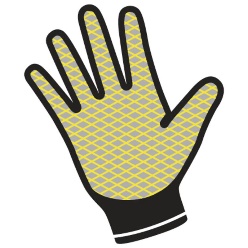 